5КАК УПЛАТИТЬ НАЛОГИС помощью электронных сервисов на сайте ФНС России:УПРАВЛЕНИЕ ФЕДЕРАЛЬНОЙ НАЛОГОВОЙСЛУЖБЫ ПО РЕСПУБЛИКЕ БАШКОРТОСТАН«Уплата налогов и пошлин физических лиц»«Личный кабинет налогоплательщика»«Уплата за третье лицо»Формирование и печатьплатежного документаОнлайн оплата(безналичный расчет)ГРАЖДАНЕ ПЛАТЯТПункты оплатыПочты России,кредитных организаций,банкоматы, платежныетерминалыИМУЩЕСТВЕННЫЕ НАЛОГИПОЛУЧИТЬ ПЛАТЕЖНЫЕ ДОКУМЕНТЫ НА ПОГАШЕНИЕ ЗАДОЛЖЕННОСТИ ПОИМУЩЕСТВЕННЫМ НАЛОГАМ ВОЗМОЖНО В ЛЮБОМ ОТДЕЛЕНИИ МФЦКАК СДЕЛАТЬ ЭТО ПРАВИЛЬНО И ВОВРЕМЯСпособы обращения в налоговые органы:В электронном виде с помощью интернет сервисов:««Личный кабинет налогоплательщика»Обратиться в ФНС России»;По почте;Лично.Срок уплаты физическими лицами имущественных налогов за 2021 год -НЕ ПОЗДНЕЕ 1 ДЕКАБРЯ 2022 ГОДАИсполнить Ваши обязанности по уплате имущественныхналогов на сайте ФНС России www.nalog.gov.ru/rn02 Вам помогут сервисы:«Справочная информация о ставках и льготах по имущественнымналогам» www.nalog.gov.ru/rn02/service/tax/ «Личный кабинет налогоплательщика» https://lkfl2.nalog.ru «Уплата налогов, страховых взносов физических лиц»https://service.nalog.ru/payment/#fl «Адрес и платежные реквизиты Вашей инспекции»https://service.nalog.ru/addrno.do «Онлайн запись на прием в инспекцию» https://order.nalog.ru «Калькулятор транспортного налога» www.nalog.gov.ru/rn02/service/calc_transport/ «Калькулятор земельного налога и налога на имущество физических лиц»www.nalog.gov.ru/rn02/service/nalog_calc/.Телефон «горячей линии» +7 (347) 226-38-00Контакт-центр 8-800-222-22222022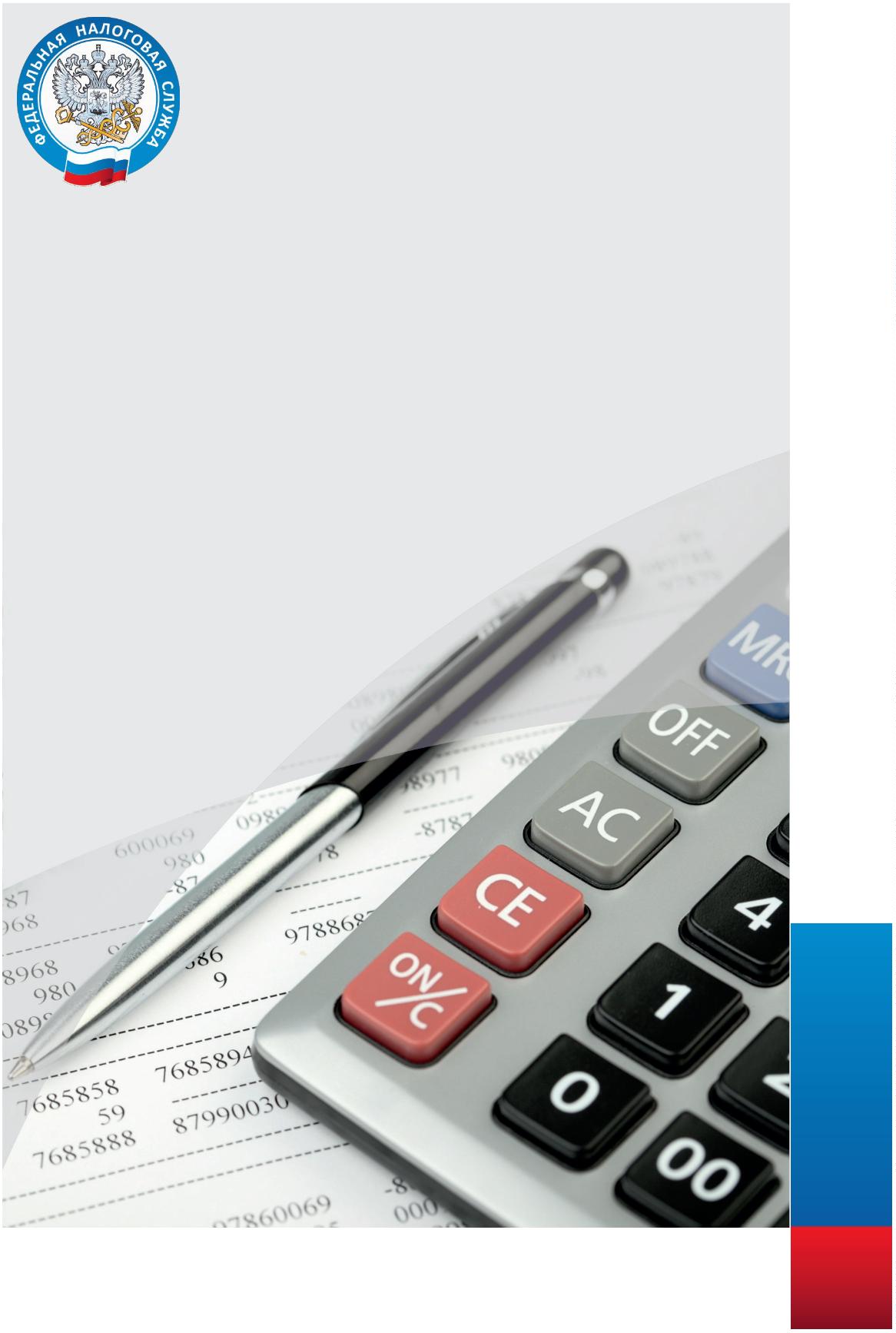 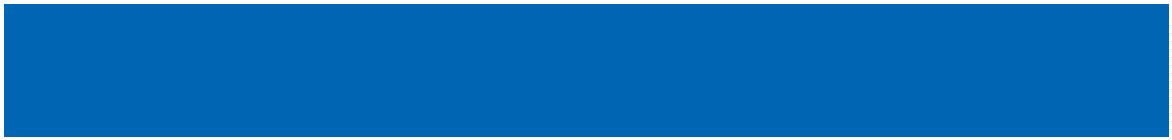 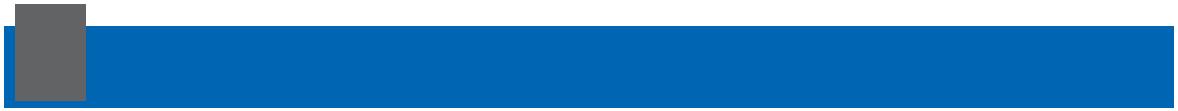 По платежным документам:- по квитанции, сформированной посредствомэлектронных сервисов;- по самостоятельно заполненной квитанции.!!ВСЕ СЕРВИСЫ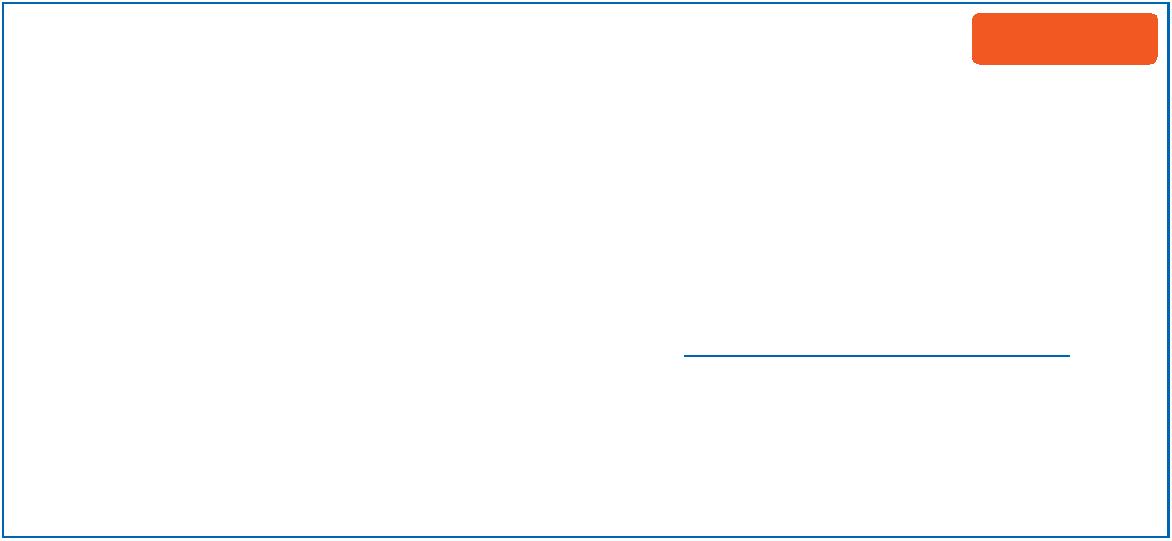 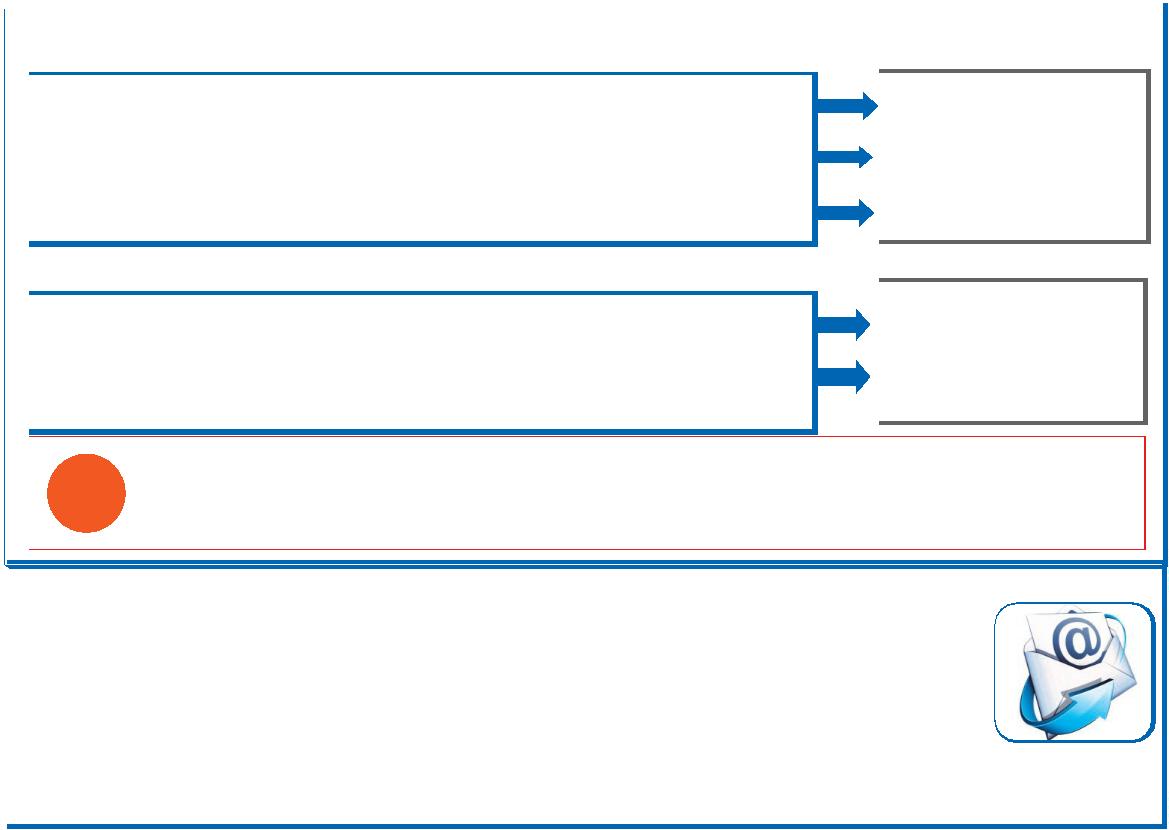 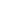 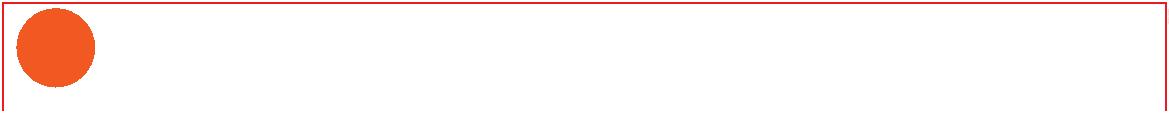 1КАК ИСЧИСЛЯЮТСЯ ИМУЩЕСТВЕННЫЕ НАЛОГИ23КАК УЗНАТЬ О СУММЕ НАЛОГА, ПОДЛЕЖАЩЕГО УПЛАТЕЗА НАЛОГОВЫЙ ПЕРИОД 2021 ГОДА?СУММЫ ИСЧИСЛЕННЫХ ИМУЩЕСТВЕННЫХ НАЛОГОВ И ИНФОРМАЦИЯ ОБИМУЩЕСТВЕННЫЕ НАЛОГИ, ВЗИМАЕМЫЕ С ФИЗИЧЕСКИХ ЛИЦОБЪЕКТАХ ИМУЩЕСТВА СОДЕРЖАТСЯ В НАЛОГОВОМ УВЕДОМЛЕНИИЗемельный налог (глава 31 НК РФ)Пользователи сервиса «Личный кабинет налогоплательщика» получат налоговые уведомления за 2021 год только в электронном виде в Личном кабинете.Уплачивают собственники и владельцы земельных участков.Налог = (Налоговая база* ×  Налоговая ставка × Доля  × (Количество месяцев владения/12))* кадастровая стоимость земельного участка.Гражданам, не имеющим доступ к Личному кабинету, а также пользователямЛичного кабинета, отказавшимся от получения документов в электронном виде,налоговые уведомления направлены по адресу места жительства и должны бытьДля земельных участков, приобретенных под индивидуальное жилищное строительство более 10 лет назад,при расчете налога может учитываться повышающий коэффициент, если на расположенные на нем жилыедома не зарегистрировано право собственности.доставлены Почтой России до 01.11.2022Налог на имущество (глава 32 НК РФ)Уплачивают собственники комнат, квартир, частей квартир, жилых домов, частейжилых домов, дач, гаражей, машино-мест, объектов незавершенного строительства,иных строений, сооружений и помещений.ВАШИ ПРАВА И ВОЗМОЖНОСТИПРИ ПОЛУЧЕНИИ НАЛОГОВЫХ УВЕДОМЛЕНИЙ (НУ):Налог=(Налоговая база*-Вычет)×Налоговая ставка×Доля×(Количество месяцев владения/12))проверить правильность исчисления налога, в том числе, используя интернет-сервис «Справочная информация о ставках и льготах по имущественным налогам».направить в налоговые органы сообщение о найденных в НУ несоответствиях,подать заявление о льготе в налоговую инспекцию.Налог на имущество физических лиц и земельный налог за 2021 год исчислены с учетом  коэффициента, ограничивающего рост налога более чем на 10% по сравнению с предыдущим годомНалоговые ставки и льготы по земельному налогу и налогу на имущество устанавливаютсянормативно-правовыми актами представительных органов местного самоуправления.ЕСЛИ НАЛОГОВОЕ УВЕДОМЛЕНИЕ НЕ ПОЛУЧЕНО, ЕГО МОЖНО ПОЛУЧИТЬ:Если Ваше право собственности на объект недвижимости не зарегистрировано вЕдином государственном реестре недвижимости, обратитесь в органы Росреестра !в любой удобной налоговой инспекции;в любом офисе МФЦПри расчете налоганалога на имущество могут учитыватьсяРассчитать сумму налога возможно самостоятельнов сервисе«Калькулятор земельного налогаи4льготыВАШИ ОБЯЗАННОСТИфизических лиц» www.nalog.gov.ru/rn02/service/nalog_calc/.Транспортный налог (глава 28 НК РФ)УПЛАТИТЬ НАЛОГИ В УСТАНОВЛЕННЫЕ СРОКИ:Уплачивают собственники транспортных средств (легковой, грузовой автомобили,трактор, мотоцикл, катер, яхта, гидроцикл и т.п.)Налог = Налоговая база** ×  Налоговая ставка  × (Количество месяцев владения / 12)Срок уплаты имущественных налогов физических лиц за 2021 год -!НЕ ПОЗДНЕЕ 1 ДЕКАБРЯ 2022 ГОДА!** налоговая база для автомобилей - мощность двигателя в лошадиных силахСООБЩИТЬ В НАЛОГОВУЮ ИНСПЕКЦИЮ ИНФОРМАЦИЮ О НАЛИЧИИ ОБЪЕКТОВ НЕДВИЖИМОГОВ отношении легковых автомобилей стоимостью от 3 млн. рублей применяется повышающий коэффициентИМУЩЕСТВА И ТРАНСПОРТНЫХ СРЕДСТВ — в случае, если Вы никогда не получали налоговыеуведомления и не уплачивали налоги в отношении данного имущества(форма сообщения размещена на сайте ФНС России в разделе «Физические лица»).За непредставление сообщения предусмотрены штрафные санкции в размере20% от суммы налогаРассчитать сумму транспортного налога возможно самостоятельно в электронном сервисе ФНС России«Калькулятор транспортного налога» - www.nalog.gov.ru/rn02/service/calc_transport/.Налоговые ставки и льготы по транспортному налогу устанавливаются законамисубъектов РФ (в Республике Башкортостан - Закон от 27.11.2002 № 365-З)* кадастровая стоимость объекта.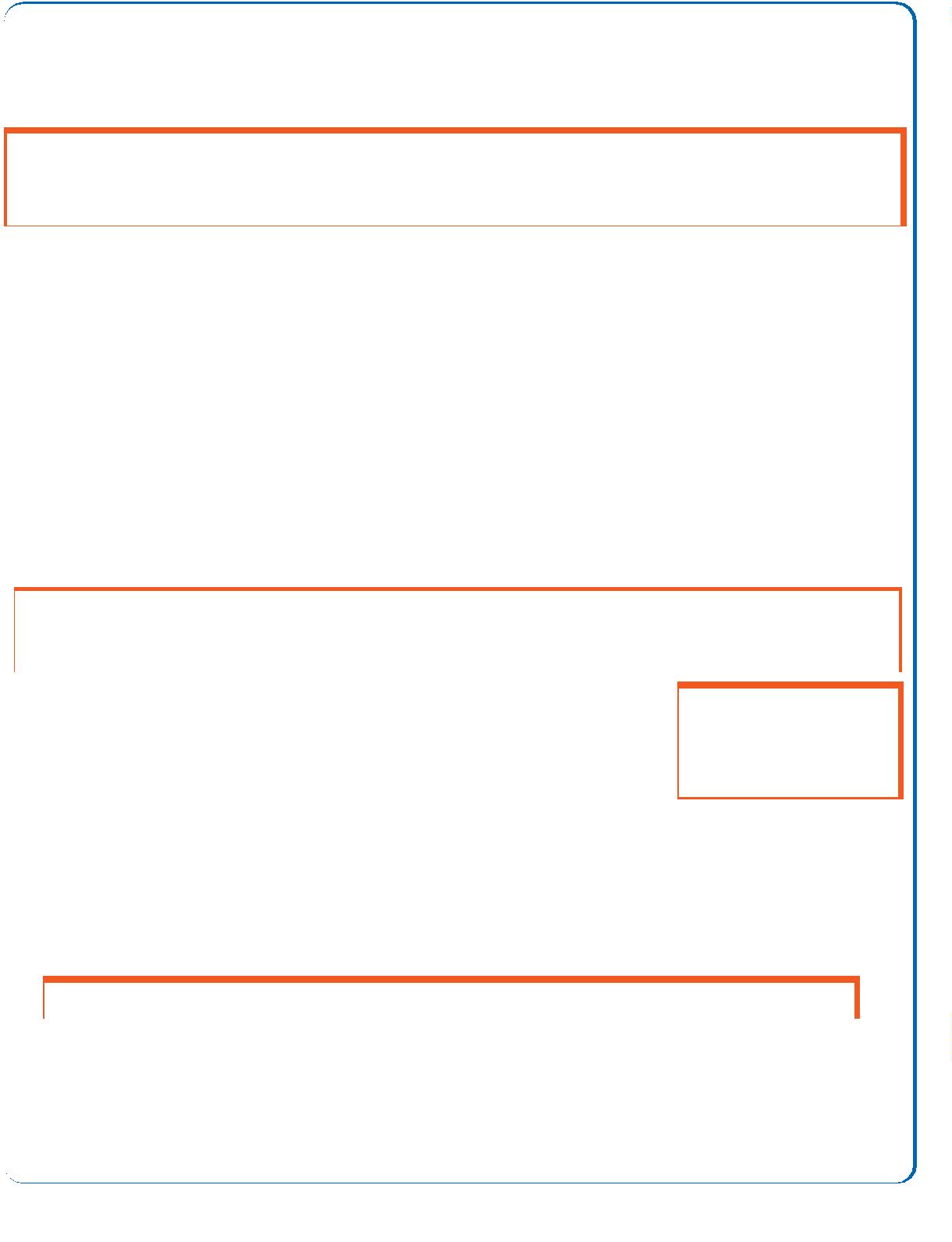 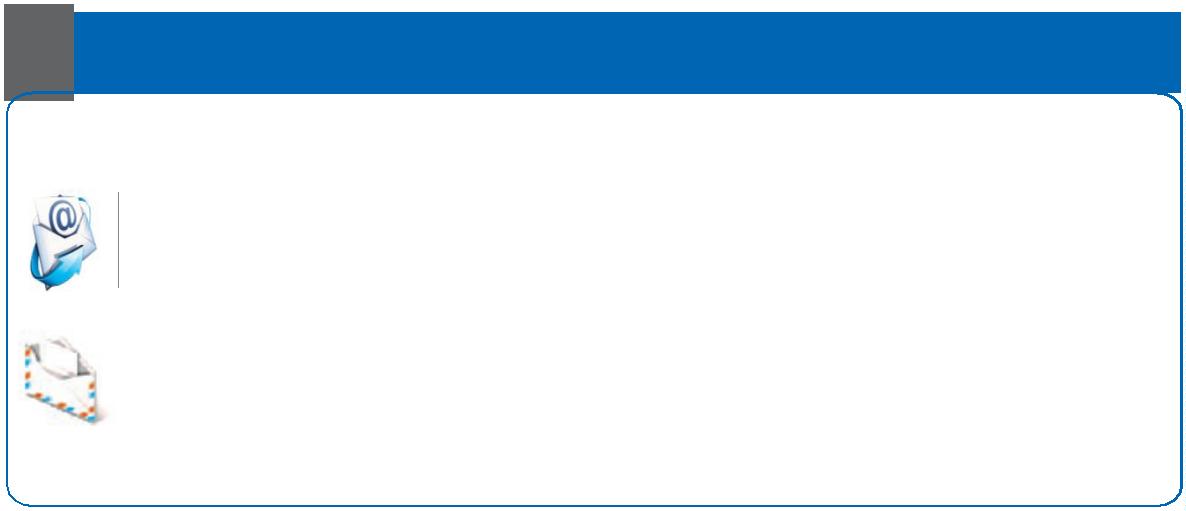 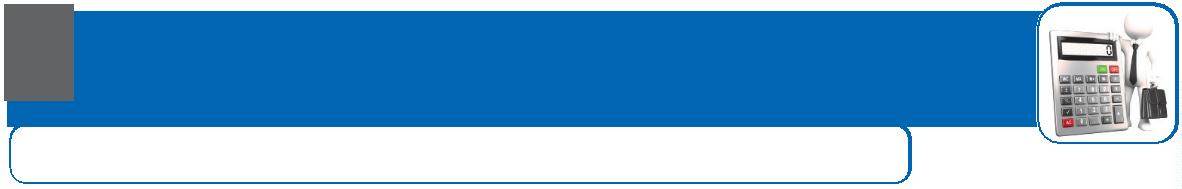 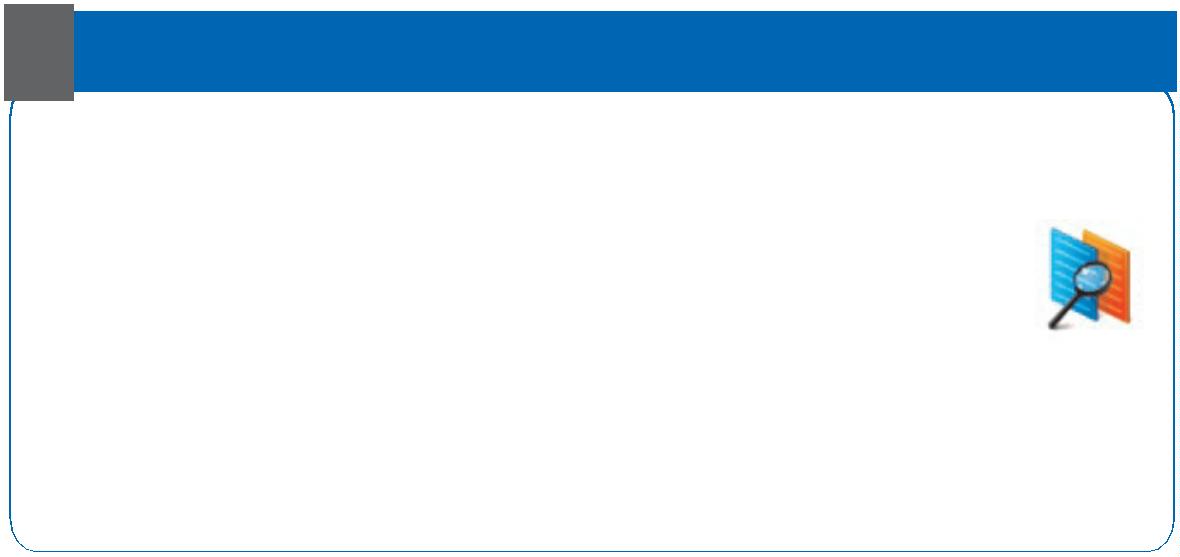 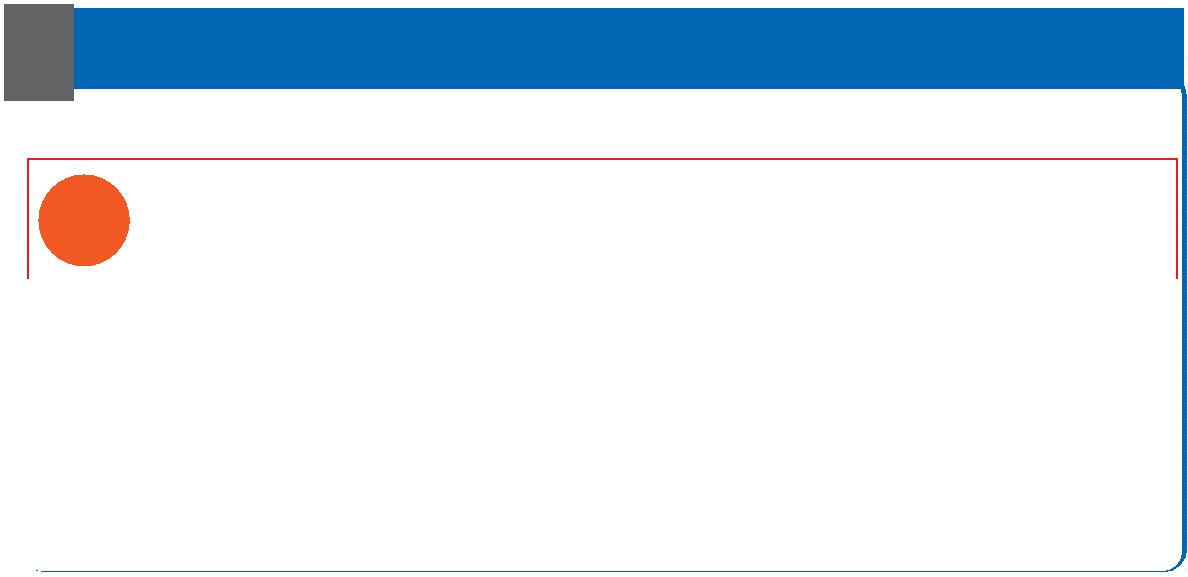 